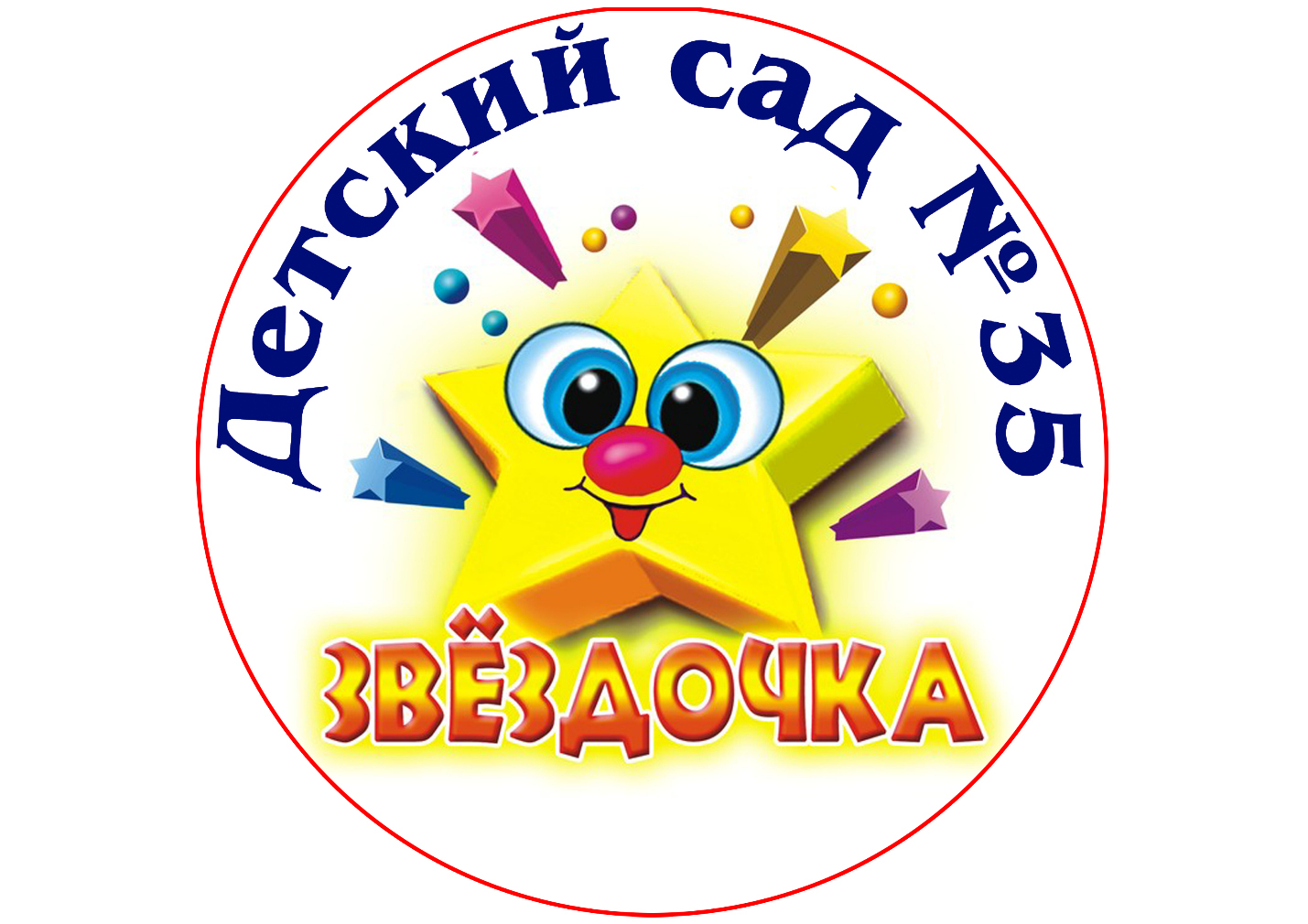 Дополнительная общеразвивающая программапо английскому языку«Happy frogs»Для детей 5-7 летЮрга, 2019Муниципальное бюджетное дошкольное общеобразовательное учреждение«Детский сад комбинированного вида № 35 «Звездочка» 			Дополнительная общеразвивающая программапо английскому языку«Happy frogs»Для детей 5-7 летАвтор – составитель: Баранова А.Е.,воспитатель первой квалификационной категории2019 СодержаниеПояснительная записка…………………………………………………..4Учебно-тематический план………………………………………………9Учебно-тематический план образовательной деятельности программы………………………………………………………….9Календарно – тематический план образовательной деятельности программы………………………………………………………….11Содержание программы…………………………………………...13Диагностический инструментарий………………………………..22Информационно – методическое обеспечение Программы…………..25Методические рекомендации по реализации программы……….25Методическое обеспечение программы…………………………..29Пояснительная запискаВ современном, динамично развивающемся обществе стремительно растет потребность в изучении иностранных языков. Это обусловлено тенденциями к интернационализации и интеграции разных сфер человеческой деятельности. Иностранный язык становится средством жизнеобеспечения общества. Поэтому отмечается востребованность раннего обучения английскому языку. Раннее обучение создает возможности для того, чтобы вызвать у детей  интерес к языковому и культурному многообразию мира, уважение к языкам и культурам других народов, а также положительно влияет на общее развитие ребенка.Образовательная программа построена в соответствии с обще дидактическими и методическими принципами воспитания, обучения и развития детей дошкольного возраста.Настоящая программа предназначена для детей старшей и подготовительной групп детского сада (5-7 лет). В этом возрасте ребёнок способен к более или менее продолжительной концентрации внимания, у него появляется способность к целенаправленной деятельности, он овладевает достаточным лексическим запасом и запасом речевых моделей для удовлетворения своих коммуникативных нужд.В процессе овладения новым средством общения у детей формируется правильное понимание языка как общественного явления, развиваются их интеллектуальные, речевые и эмоциональные способности. Обучая детей дошкольного возраста, следует прибегать к частым сменам видов деятельности детей, учитывая неустойчивость внимания малышей. Ребёнок утомляется не деятельностью, а её однообразием, и хорошо запоминает только то, что для него интересно и вызывает у него эмоциональный отклик. Овладение иностранным языком на элементарном уровне в детском саду является одной из целей данной программы. Результатом обучения и развития детей по данной программе является раскрытие их индивидуального возрастного потенциала в овладении базовым уровнем иностранного языка, выработка у них умения общаться со взрослыми и сверстниками на иностранном языке. Подготавливает ребенка к дальнейшему обучению в школе и способствует развитию интереса к изучению новых дисциплин.Новизна предлагаемой программы состоит в том, что при обучении английскому языку пристальное внимание уделяется выработке коммуникативных способностей и использованию интегративно-дифференцированных методов и способов обучения детей. Интегративные методы реализуются путём использования мультисредовой игровой интеракции и билингвальных сюжетно-ситуативных приёмов сотворчества, направленных на коммуникативно-личностное, познавательное, социально-регулятивное и художественно-эстетическое развитие. Дифференцированные методы реализуются через индивидуальный подход к ребёнку, осуществляемый в условиях коллективных форм обучения, что открывает возможности для позитивной социализации дошкольника и его личностного развития.Актуальность образовательной программы «Happy frogs» обусловлена тем, что она позволит сохранить и развить интерес к изучению иностранных языков, получить практический опыт, накопить определенный объем знаний, что значительно облегчит освоение любой другой программы по иностранному языку, как в начальной школе, так и дополнительно.Цель дополнительного образования состоит в создании благоприятных условий для максимального раскрытия индивидуального и творческого потенциала детей и развитии языкового мышления, речевых механизмов, коммуникативных умений и познавательных способностей у детей дошкольного возраста.Цель программы: воспитание и развитие детей средствами иностранного языка в процессе практического овладения им как инструментом общения, формирование умений и навыков общения на основе различных видов детской предметно-практической деятельности.В соответствии с целью поставлены следующие задачи:•	способствовать формированию у дошкольников речевой, языковой, социокультурной компетенции;•	мотивировать к познанию первичных навыков диалогической, монологической речи на английском языке;•	создать условия для развития мышления, памяти, внимания, воображения, воли, усидчивости, логики, творческих способностей, познавательного интереса;•	расширить кругозора;•	познакомить с культурой, традициями и обычаями страны изучаемого языка;•	воспитывать уважение к образу жизни людей страны изучаемого языка, толерантности.Для реализации программы используются такие формы обучения, как учебные занятия, праздники и все виды игровой деятельности. В образовательном процессе используются традиционные дидактические методы и приемы обучения: словесные, наглядные, практические (игровые). С учетом возрастных психологических особенностей дошкольников для обеспечения мотивации к обучению данные методы и приемы используются в комплексе, что и является особенностью данной программы.Для реализации программы необходимо создание определенных условий:•	наличие кабинета и оснащённости методической литературой, аудиозаписями, компьютером, магнитофоном, наглядными пособиями, дидактическим играми, раздаточным материалом (альбомы, цветные карандаши и др.);•	содержание программы должно учитывать психофизические особенности возраста детей, их возможности;•	выбор методов, форм, средств работы должен соответствовать сенситивному возрастному периоду.Особенности программыСледует отметить, что, основываясь на оригинальном комплексном подходе к воспитанию, развитию и обучению дошкольников, программа помогает связывать между собой занятия по английскому языку с другими традиционными дисциплинами ДОУ, объединяя их одним сюжетом, одной темой. Это делает основные занятия более интересными, содержательными, продуктивными.Возраст воспитанников: 5 - 7 летПрограмма рассчитана на 1 год обучения, 64 учебных часа в год, 2 учебных часа в неделю, учебный час 25 – 30 мин. Занятия проводятся в группах, наполняемостью не более 10 человек.Данная программа базируется на принципах коммуникативного обучения и направлена на формирование положительной познавательной мотивации.Ведущей формой организации образовательного процесса являются групповые занятия. Формы проведения занятий самые разнообразные: игра, путешествие, спектакль, встреча со сказочным героем, соревнование, конкурс, заочная экскурсия и т.п. 	Информационная справка об особенностях реализации дополнительной общеразвивающей программы в 2019-2020 учебном году:	К концу обучения дети могут знать до 100 слов на английском языке, некоторые готовые речевые образцы:Я … (имя). Мне … (возраст). Я умею … Я люблю … У меня есть…Сколько тебе лет? Как тебя зовут? Дети  умеют  рассказать о себе, семье, игрушке в 4-6 предложениях; рассказать стихотворение и спеть песенку на английском языке.2. Учебно-тематический план на 2019-2020 учебный год2.1. Учебно-тематический план образовательной деятельности программы2.2. Календарно – тематический план образовательной деятельности программы2.3. Содержание программыТема 1: Приветствие. Знакомство.Приветствие.Первая встреча с Микки Маусом (теория и практика).Знакомство с приветственными словами: Hello, Hi, good morning, goodbye, игра «Knock - knock». Дети выходят за дверь, первый стучится в дверь- воспитатель открывает, при этом ребёнок здоровается «Good morning, Наталья Николаевна», следующий ребёнок при входе здоровается с тем, кто вошёл до него «Hello, Дима»  и т.д.Весёлая лисичка (практика).Приветствие  воспитателя в маске лисички. Не смотря ни на одного из детей, педагог здоровается с любым из них, ребенок, услышав, что с ним поздоровались – здоровается в ответ. Игра «Угадай кто?». Один из детей становится спиной к остальным. Дети по очереди здороваются с ведущим «Hello, Рома», ведущий должен угадать, кто с ним поздоровался, и дать ответ «Hi, Саша».Ведущий сменяется, если не угадает голос поздоровавшегося. Знакомство.Минни Маус знакомится с ребятами (теория и практика).Введение вопросов  «What is your name?, Who are you»? Педагог в роли Незнайки знакомится с детьми. Затем ребята знакомятся друг с другом. В гостях у Минни Маус (теория и практика).Ведение диалога между детьми и Минни, игра «Волшебный микрофон» (с помощью кукольного театра. Большая игрушка Минни Маус раздаёт детям игрушечные микрофоны и общается с каждым ребёнком: - Hello.- Hi.                   - What is your name?/ Who are you?                   - My name is Маша./ I am Маша- Goodbye, Маша.                    - Bye, Минни.5. Знакомство с животными(практика).Введение новой лексики  a bear, a dog, a hare, a frog. Игра «Поздоровайся  с животными».Тема 2:Учусь считать.Раз, два, три …… (теория и практика).Знакомство с числительными с помощью компьютерной презентации, комментируя It is one. It is two… Обучение счёту с помощью счётных палочек.Сколько кому лет? (теория и практика).Введение структуры «I am …».  3. Занимательное лото (практика).Игра «Лото». Ведущий достаёт из мешочка бочонок с изображением цифры, дети хором считают до той цифры, которую достал ведущий.4.Волшебный счёт (практика).Знакомство с множественным числом существительных с помощью настольно-плоскостного театра. Педагог передвигает по столу картонное животное, комментируя «I have a cat», затем, выдвигая ещё одно такое же животное, комментирует «I have two cats» и т.д. Обращает внимание на окончание - S. Игра «Лото». Ведущий достаёт из мешочка бочонок с цифрой, дети называют цифру по-английски.5. Шаг за шагом (практика). Игра «Большие следы». На полу разложены бумажные следы с изображением цифр,  сначала в порядке возрастания, затем в разброс. Дети идут по следам, называя цифру, на которую наступают. Можно провести данную игру в виде соревнования двух команд. 6.В гостях у Веселой Белочки (практика).Игра «Орешки». Педагог, используя игрушку Белочки, предлагает каждому из ребят взять определённое количество орехов из своей корзинки: «Паша, take on lyone nut, please» и следит за правильностью выполнения задания.7.Поём вместе (практика).Разучиваем песню «1 – a cat …..»8. Давайте посчитаем животных (практика).На картинках считаем животных по-английски: one frog, two frogs….. .Введение структуры «I can see two cats».Тема 3: Радуга-дуга.Разноцветные краски (теория).Знакомство с цветами с помощью озвученной компьютерной презентации, учитель комментирует «It is red», дети повторяют за преподавателем.  В гостях у красок (практика).Игра «Раскрась». Педагог раздаёт ребятам листочки с изображением животных. Дети должны раскрасить их так, как скажет педагог. Например, «A pig is pink» дети раскрашивают поросёнка в разовый цвет.Что могут мои цветные карандаши?(продуктивная деятельность)Рисуем радугу, презентация рисунков.Что, какого цвета? (практика)Введение вопроса  «What color is it?». С помощью игрушек ребята отвечают на вопрос: «Что, какого цвета?»Праздники и традиции англоязычных стран: Рождество и Новый Год. 1. Встречаем Рождество по-новому! (теория)Дети знакомятся с традициями празднования Нового года и Рождества  в англоязычных странах (видео и фото празднования). 2. В гостях у Санты! (теория и практика).Работа с презентацией «Празднование Рождества за границей». Игра: Санта дарит подарки детям, но некоторые подарки не подходят и дети кричат «yes» или «nо». Встречается лексика из темы «Мои игрушки». Игра «YES OR NO».3. Празднуем наш  Новый год! (практика и продуктивная деятельность)Ребята рассказывают, как празднуют Новый год в их семьях. Мастерим подарки своим близким.Тема 4:Мои игрушки.Путешествие в страну игрушек (теория).Знакомство с новой лексикой с помощью компьютерной презентации. Педагог называет игрушки с экрана, дети повторяют, затем предлагает выбрать каждому ребёнку игрушку, из лежащих на столе, и назвать ее.2. Магазин игрушек (практика).Введение структуры «My favorite toy is…? ». Дети рассказывают о своей любимой игрушке «My favorite toy is a car. It is yellow».  Игра «Магазин игрушек» (Дети разыгрывают диалоги по образцу, предложенному педагогом)3. Играем с мячом (практика).Игра «Snowball». Дети называют слова по предложенной теме, ребёнок повторяет слова сказанные до него. Например «car», следующий «car, bear» и т.д.4.Где спрятались игрушки? (практика).Игра: «У кого игрушка?» Дети встают спиной к стене. Ведущий считает до 10 и должен угадать у кого в руках игрушка, спрашивая «Have you got a dog?»5. Где живут наши игрушки?(практика)Игра «Зеркало». Дети переносят по одной игрушке из шкафа с игрушками, произнося: «It is a doll», в подобный шкаф на то же место, где эта игрушка стояла.6. Моя любимая игрушка (практика).Ребята рисуют свою любимую игрушку, затем рассказывают о ней с помощью педагога на английском языке (2-3 предложения).7.Какие бывают игрушки? (практика)Дети называют размер игрушек: «a big bear – a little bear».Challenge на тему «My toys» (практика).Игрушкам присваиваются номера, карточки с этими же номерами в мешочке у педагога. Дети по очереди достают номерки из мешочка, называя игрушку под таким же номером. За правильный ответ ребенок получает жетон. Набравший большее количество жетонов, объявляется победителем (на закрепление темы).Тема 5: Я люблю… 1. Моя любимая еда (теория).Дети знакомятся с лексикой по теме продукты (bread, butter, milk, sugar, honey, meat, fish, porridge, sweets и т.п.2. Мы идём на пикник(практика). Игра «На пикнике». Все отправляются на пикник. Фразы“Give me, please…” , “Help yourself…”, “Thank you”.3.Расскажи  о себе (практика).Дети рассказывают свои предпочтения, используя   фразы: Ilike... I don’t like...”4. Кто, что любит? (практика)Мы спрашиваем у животных, кто что любит: «Bear, what do you like?» ребёнок, который превратился в животное, отвечает: «I like honey».Тема 6: Времена года.В гостях у осени (теория и продуктивная деятельность).Виды погоды. Виды осадков. Просмотр видео упражнений по теме.Изготовление аппликаций в группах «Осеннее дерево».Зимушка-Зима (теория, продуктивная деятельность).Виды погоды. Виды осадков. Просмотр видео упражнений по теме. Изготовление рисунков «Зима  в деревне».Весна красна!(теория, практика).Виды погоды. Виды осадков. Просмотр видео упражнений по теме. Введение структуры «I can…» и сопутствующей лексики (to run, to sing, to play football, to swim, to jump, to ski, to walk и т.д.), практика в составлении высказываний «I can run in spring».Письмо в лето (теория, практика).Виды погоды. Виды осадков. Тренировка глаголов движения (to run,  to swim, to play и т.д.). Времена года и погода (практика).Соревнование «Собери мозаику». Дети делятся на четыре группы. Каждой группе учитель называет по-английски название времени года. Дети должны собрать мозаику с эмблемой своего времени года: зима – снеговик, весна – солнце, лето – цветок, осень - листочек. Затем каждый из детей говорит о том, что он умеет делать в своё время года. Например «I can swim in summer». Введение структуры: «I like …» Разучивание стихотворения «Spring is green» Прослушивание и разучивание песенки «Sing a song of a season», « Rain, rain, go away» .Проведение игр по желанию детей.Тема 7: Моя семья.Моя семья (теория).Знакомство с новой лексикой (mother, father, sister, brother, grandmother, grandfather) с использованием пальчиковых кукол би-ба-бо. 2. Моя семья (практика).Игра «Расскажи о себе». Ребята перечисляют членов своей семьи с использованием структуры «I have got...».3. В гостях у Кролика.Педагог в роли кролика рассказывает о своей выдуманной семье и предлагает детям выбрать маски животных и тоже рассказать об их выдуманной семье.4.Мой фотоальбом. Совместное рассматривание фотоальбомов принесённых детьми. Ребята комментируют свои фотографии «He is my brother, She is my mother».5.Кто есть кто (практика).Игра «Путаница». Педагог показывает уже знакомые детям рисунки членов семьи и называет при этом «He is father», если сказанное соответствует изображению – дети хлопают в ладоши, если нет – дети топают, составление диалога.Поём вместе! (практика)Поются песни о семье.Праздники и традиции англоязычных стран	Easter (теория и продуктивная деятельность). Просмотр компьютерной презентации на тему 	Easter. Изготовление поделок.Тема 8: Буквы и их песенкиНазвание букв (теория).Изучаем название букв с использованием разрезных азбук, кубиков, магнитной азбуки. Учим буквы вместе со стишками. Усваиваем понятие «буква – звук», определяем, как чаще всего в словах звучит та или иная буква. Играем с буквами (практика).Игра «Ёлочные шары». Педагог показывает нарисованную ёлку. Ёлочные украшения в виде шариков с буквами, но некоторых букв не хватает, просит ребят помочь восстановить пропущенные буквы.Где спрятался звук? (практика).Педагог называет отдельные слова или слова в  предложениях, фразах. Дети поднимают руку при чтении выделенного им звука в звукосочетаниях. Затем педагог просит каждого обучаемого в обеих командах прочитать определенные звукосочетания, слова, фразы и предложения. При правильном чтении звуков нужно поднять зеленую карточку (флажок), при неправильном – красную карточку (флажок).Вместе поём (практика).Разучивание песни «ABC». Работа с презентацией «Alphabet Sounds».Играем с буквами (практика).Игра «Назови букву». На столе изображением вниз разложены карточки с буквами. Ребенок берет любую карточку и называет букву, если он затрудняется с ответом или ошибается, дети помогают ему.Играем с буквами (практика).Игра «Будь внимателен».Педагог вывешивает 4-5 картинок с изображением предметов, названия которых известны детям. Затем убирает их. Дети должны назвать предметы на английском языке, но только в том порядке, в котором они их видели.Играем с буквами (практика).Ребятам зачитываются загадки с буквами.Закрепляем знание алфавита (практика).Используем видеофильм «АВС». Песня «АВС». Игра «Найди своё место».Дети рассаживают животных на стульчики с буквами, с которой они начинаются.Тема 9: ОдеждаОдежда для девочек (теория и практика).Знакомство с лексикой с помощью компьютерной презентации. Заучивание рифмовок по теме.Одежда для мальчиков (теория и практика).Знакомство с лексикой с помощью компьютерной презентации. Заучивание рифмовок по теме.Одеваем Сашу и Наташу (практика и продуктивная деятельность).Рисуем одежду для персонажей, называя предмет одежды и цвет.Тема 10: Руки, ноги и хвосты.Доктор Айболит пришел к нам в гости(теория).Знакомство с новой лексикой с помощью озвученной компьютерной презентации «Части тела». Педагог комментирует, дети повторяют, затем называют части тела совместно с учителем, показывая на себе. В гостях у Доктора Айболита (практика).Игра «Айболит».Педагог предлагает детям надев шапку и халат доктора и вылечить пациента. Выбирается пациент. Педагог называет какую-либо часть тела, а доктор, дотрагиваясь до той части тела, которую названа на пациенте, должен назвать ее снова.Посмотрим наши лица (теория и практика).Знакомство с новой лексикой «Части лица» с помощью озвученной компьютерной презентации. Педагог комментирует, дети повторяют, затем называют части лица совместно, показывая на себе.Игра «Хватай».Педагог, с помощью куклы Буратино, называет части лица, дети должны дотронуться той части своего тела, которую назвал Буратино.Диалог: Незнайка с детьми, игра «Да – нет». Педагог с помощью пальчикового театра с изображением различных зверей  говорит «I am a monkey.  My name is Чита. I have five legs». Детям нужно ответить, правильное ли количество ног указала обезьянка и т.д. Рисуем портрет (практика, продуктивная деятельность).Дети изготавливают  портреты членов своей семьи. Презентуют свои рисунки, комментируя «I have a grand mother. She has two blue eyes, red lips, blond hair и т.д.».7. Потанцуем и споем! (практика)Выполнение зарядки на английском языке (части тела «Head, shoulders, knees and toes…»).8. Посчитаем? (практика)Введение структуры «How many?» (Сколько?). Считаем сколько глаз/ушей и т.д.9. Делай как я! (практика)Игра «Выполни мою команду».Педагог по-английски говорит команду, например: «Open your eyes» и дети должны выполнить указание.2.4.  Диагностический инструментарийС целью контроля знаний обучающихся и проверки результативности обучения применяются такие формы, как:фронтальные и индивидуальные вопросы;занятия  повторения;проведение праздников;проведение интеллектуальных и дидактических игр;проведение открытых  занятий  для родителей;проведения конкурсов чтецов.	Промежуточная и итоговая аттестация  учащихся проходит в форме открытых занятий.	На открытом занятии знания детей оцениваются по следующим критериям:Диалогическая  речьВысокий уровень: задает более 2-х вопросов, вопросы правильно сформулированы, ответы дает четкие, используя полные и краткие предложения.Средний уровень: задает менее 2х вопросов, вопросы условно-правильные, ответы нечеткие, условно-правильные (не нарушающие смысла, но содержащие лексические и грамматические ошибки).Низкий уровень: не задает вопроса, ответы неправильные (нарушающие смысл и с ошибками).Монологическая речь.Высокий уровень: учитывается общее количество фраз, построенных по различным моделям, речь корректная, содержит 3 и более фраз.Средний уровень: речь условно-правильная (есть лексические и грамматические ошибки), 2-3 фразы.Низкий уровень: не дает ответа.АудированиеВысокий уровень: правильно передает содержание сказанного.Средний уровень: с помощью педагога передает содержание сказанного (не нарушающие смысла, но содержащие лексические и грамматические ошибки ответы).Низкий уровень: не понимает, о чем шла речь.Лексические навыкиВысокий уровень: лексический запас соответствует программным требованиям, называет все лексические единицы по каждой теме, не испытывая при этом затруднений.Средний уровень: лексический запас не соответствует программным требованиям, называет более 60% лексических единиц по каждой теме, испытывает при этом затруднения.Низкий уровень: лексический запас не соответствует программным требованиям, называет менее 60% лексических единиц по каждой теме, испытывает при этом серьезные затруднения.	Ожидаемые результаты и способы их проверки.По итогам обучения я могут знать и практически владеть:Словами по темам, касающимися их повседневной жизни. Правилами  употребления грамматических форм, связанных с этими темами.адекватным произношением и интонацией основных типов предложений.Обучающиеся итогам обучения могут:понимать инструкцию педагога по выполнению творческих заданий;воспринимать короткие неспециализированные высказывания на слух;поддержать диалог этикетного характера, а также поддержать диалог и общаться на бытовые темы (семья, покупки, праздники, счет предметов и их цвет), уметь поздравить с Новым Годом и Рождеством;Обучающиеся приобретают следующие социокультурные знания:названия страны, язык которой изучают;знание имен некоторых литературных героев детских произведений;умение воспроизводить небольшие простые изученные произведения детского фольклора (стихи, песни, игры) на английском языке.3. Информационно-методическое обеспечение Программы3.1. Методические рекомендации по реализации программыОсновной метод программы: игровая ситуация. В игре ребенок незаметно для себя, бессознательно будет усваивать новые слова и выражения по таким темам как: приветствие, знакомства, игрушки, животные, одежда, семья, дом, части тела, продукты питания, животные, счет, цвета, времена года. Также преобладают такие виды деятельности как: пение, движение под музыку, рисование.Основной материал программы: игровые упражнения, которые помогут детям выработать правильное произношение, развить воображение, память, мышление; тематические картинки, песенки, стихи, прослушивание аудиозаписей на английском языке послужат опорой при накоплении активной лексики; для развития моторики, которая способствует совершенствованию речемыслительной деятельности, специально разработаны упражнения по раскраске тематических рисунков. Все это помогает сделать занятия яркими, интересными и запоминающимися. Вид образовательной деятельности. Учебный материал подается в игровой форме, неутомительной для ребенка. Различные творческие задания будут способствовать развитию воображения и помогут лучше усвоить пройденный материал на занятии. Обучение проводится с опорой на родной язык, но постепенно переходит на иностранный. Направлена программа на быстрое и качественное овладение разговорным английским языком (усвоение алфавита, правильно называть цвета, считать до 10, рассказывать о себе и своей семье и так далее). Ребенку придется прослушивать сказки, дорисовывать предметы и придумывать рифмовки, раскрашивать, соединять точки, находить спрятавшихся зверюшек, делать аппликации и многое другое. На каждом занятии дети разучивают стишки, пословицы, песни либо рифмовки которые построены на словах и фразах, уже усвоенных ребенком. Таким образом, данная программа основывается на «коммуникативной методике». При помощи коммуникативного метода у детей развивается умение говорить и воспринимать речь на слух. В процессе общения осваивается и грамматика. Сначала ребенок запоминает слова и выражения, а потом начинает понимать различие между языковыми формами: единственным и множественным числом, прошедшим и настоящим временем. Дети сразу учатся говорить правильно.Принципы работыПоскольку воспитание и развитие детей посредством иностранного языка невозможно без практического овладения таковым, то основным принципом обучения является:- Принцип комплексной реализации задач – развивающих, воспитательных, практических и образовательных. Следующим принципом является:-  Принцип коммуникативной направленности, основная функция которого состоит в том, чтобы создать условия коммуникативности: мотивов, целей и задач обучения. Коммуникативная направленность определяет отбор в организации языкового материала, его ситуативную обусловленность, ценность как речевых, так и языковых тренировочных упражнений, организацию и структуру занятий. Этот принцип предполагает создание условий речемыслительной активности детей в каждый момент обучения.- Принцип опоры на родной язык – является также важнейшим в обучении. Так как у детей еще невелик опыт коллективного общения, и он учится общению не только на английском языке, но и общению вообще,- необходима опора на осознанные детьми образцы общения на родном языке. К родному языку рекомендуется прибегать при введении новой лексики, при объяснении игр и т.д. - Принцип коллективно-индивидуального взаимодействия заключается в реализации способностей каждого ребенка, через коллективные формы обучения, которые служат для возможности самовыражения в рамках решения общей, коллективной задачи.- Принцип активизации основных каналов восприятия.Зрительный канал - максимальное использование наглядности. Аудиальный канал - обязательное прослушивание аудиозаписей, максимальное использование английской речи на уроке педагогом. Кинестетический канал - сопровождение песен движениями, жестами и пальчиковыми играми.Каждый из перечисленных принципов направлен на достижение результатов обучения, овладения детьми иностранным языком (на самом элементарном уровне) как средством общения.В ходе занятий с детьми следует учитывать следующие принципы работы: • Обязательное использование всевозможных средств поощрения, как вербальных, так и материальных; • Формирование у детей положительного образа учителя, что повышает рефлексивные способности ребёнка; • Лимитирование речи учителя на родном языке до 40%, и, как следствие, доведение речи детей на английском языке до 60% • Системное введение лексики по схеме: первое занятие – 4 слова, второе занятие – закрепление, последующие занятия – активизация с использованием речевых конструкций плюс 3-4 новых слова; • Учёт особенностей кратковременной памяти детей на данном этапе развития, системное возвращение к ранее пройденному материалу и включение его в последующие занятия; • Обязательное обучение как усечённым, так и полным речевым структурам, что способствует развитию навыков говорения; • Предпочтение группового обучения, введение парного обучения как важнейшего элемента успешного обучения говорению в начальной школе (такая работа помогает установить благоприятный психологический климат в группе и снимает языковые барьеры); • Умение организовать свою учебную деятельность, развивать быстроту реакции на команды и вопросы учителя. При проведении занятий педагогом используются такие здоровьесберегающие технологии, как:1. Дыхательная гимнастика.2. Пластические этюды.3. Гимнастика для глаз, кистей рук и мышц тела.4. Положительные эмоции (ободрение, похвала).5. Подвижные игры.6. Физкультминутки.Методы и приемы:Работа над произношением (сказки, скороговорки, рифмовки).Работа с игрушкой (диалог с игрушкой, описание игрушки).Работа с картинкой (описание картинки, подвижные игры, спокойныеигры, творческие игры).Разучивание и декламация стихов (конкурс стихов, разучивание песен).Инсценировка коротких ситуаций.Воспроизведение ситуативных диалогов.	Групповые занятия имеют следующую структуру:Вводная часть:приветствие, организационный момент;фонетическая разминка.Основная часть:лексический материал по теме занятия;речевой материал по теме;грамматический материал;чтение рифмовок, стихотворений, пение песен;игры на закрепление материала;физкультминутки.Заключительная часть:закрепление пройденного материала в виде игр, диалогов, речевых ситуаций;ориентировка на следующее занятие.	Перед началом занятий необходимо проконсультироваться с логопедом, о том, что ребенку не повредит изучение иностранного языка, так как считается, что изучать иностранный язык детям можно лишь, когда будут поставлены все звуки на родном языке. 3.2. Методическое обеспечение программыАндрющенко Е. П. Волшебная грамматика английского языка для малышей.  — Ростов н/Д: Феникс, 2012.Английский язык для детей: 5 – 6 лет: в 2 ч./ Т.В. Крижановская. – 2-е изд., испр. и перераб. – М.: Эксмо, 2016. – 56с.: ил. – (Ломоносовская школа).Белина Л. И. Английский язык для детей. – Москва: АСТ, 2014.Вронская И. В. Английский язык в детском саду (+CD). Спб., 2001;Вронская И. В. 105 занятий по английскому языку для дошкольников: Пособие для воспитателей детского сада, учителей английского языка и родителей. — СПб.: КАРО, 2009.Игнатова Т. Н. Мои первые шаги в английском. English for communication with children. — М.: Толмач СТ, 2009.Карлова Е. Л. Я читаю по-английски! Учебник английского языка для младших классов. — М.: Суфлёр; Ростов н/Д: Феникс, 2014.Карлова Е. English games. Игры для изучения английского языка для детей. — СПб.: Питер, 2014.Кириллова Ю. В. Английский для дошкольников. — Ростов н/Д: Феникс, 2013.Комплексная программа обучения английскому языку детей 4-7 лет: планирование, занятия, игры, творческие мероприятия / авт.-сост. М.Л.Филина. – Изд. 2-е. – Волгоград: Учитель. – 194с.Конышева А. В. Английский для малышей (+CD), Минск, 2004.;Литвиненко С.В. Английский язык детям: 4-5 лет: для детей и родителей, Москва, 2015;Литвиненко С.В. Английский язык детям: 5-6 лет: для детей и родителей, Москва, 2015;Литвиненко С.В. Английский язык детям: 6-7 лет: для детей и родителей, Москва, 2015;Мильруд Р.П., Юшина Н.А. 12 шагов к английскому языку. Курс для дошкольников. 1-12 части, 2015.Мурзинова И. А. English Lessons for Kids. Уроки английского языка для детей. Учебно-методическое пособие для занятий по английскому языку с дошкольниками. — Волгоград: Волгоградское научное издательство, 2014. — 132 с.Обучение детей 5-6 лет английскому языку: занятия, игры, мероприятия, лингвострановедческий материал/авт.-сост. Е. Ю. Шабельникова. – Изд. 2-е, испр. – Волгоград: Учитель – 127 с.Пальчиковые игры на английском языке/ Г.В. Пешкова. – Изд. 2-е. – Ростов н – Д: Феникс, 2016. – 44, [1]с.: ил. – (Школа развития).Журнал «Иностранные языки в школе» ;ПРИНЯТОна педагогическом совете МБДОУ ДСКВ № 35 «Звездочка», Протокол №_____ от «__»_____________ 2019 гУТВЕРЖДЕНОПриказ № ____ от «__»_____________2019 г.Заведующий МБДОУ № 35_______________ Л.А. ГрачеваОбщий срок реализации программы1 годГод обучения 2019 - 2020 учебный годВозраст воспитанников5-6лет, 6-7 летКоличество воспитанников в группе в текущем учебном годудо 10 человекКоличество часов в неделю2 часаОбщее количество часов в год64 часап/пРаздел, темаКоличество часовКоличество часовКоличество часовТеоретическая частьПрактикаВсего часов1.Приветствие. Знакомство.Первая встреча с Микки Маусом.Весёлая лисичка.Минни Маус знакомится с ребятами. В гостях у Минни Маус.Знакомство с животными.20,50,50,50,530,50,50,50,515111112.Учусь считатьРаз, два, три ……Сколько кому лет?Занимательное лото.Волшебный счёт.Шаг за шагом.В гостях у Веселой БелочкиПоём вместеДавайте посчитаем животных2115110.50.50.50.50.50.57220.50.50.50.50.50.53.Радуга-дугаРазноцветные краскиВ гостях у красокЧто могут мои цветные карандаши? Что, какого цвета?Рождество и новый год. Встречаем Рождество по-новому!В гостях у Санты!Празднуем наш  Новый год2115111117111111114.Мои игрушкиПутешествие в страну игрушекМагазин игрушекИграем с мячомГде спрятались игрушки?Где живут наши игрушки?Моя любимая игрушка.Challenge на тему «My toys»210.50,5510.510.50.50.5172110.50.5115.Я люблю…	Моя любимая едаМы идём на пикникРасскажи  о себеКто, что любит.113111411116.Времена года	В гостях у осениЗимушка-ЗимаВесна красна!	Письмо в лето.Времена года и погода30.50.51140.50.51117111227.Моя семья	Моя семьяThe Finger FamilyПисьмо от AliceМой фотоальбомКто есть кто?Поём вместе!Праздники и традиции англоязычных стран	1.50.515.50.51110.50.51721111118.Буквы и их песенкиНазвание букв Играем с буквамиГде спрятался звук? Вместе поемИграем с буквамиИграем с буквамиИграем с буквамиЗакрепляем знание алфавита211711111119121111119.ОдеждаОдежда для девочекОдежда для мальчиковНаряжаем Машу и Сашу10.50.520.50.51311110.Руки, ноги и хвостыДоктор Айболит в гостях у ребятВ гостях у Доктора АйболитаПосмотрим наши лицаРисуем портретПотанцуем и споем!Посчитаем?Делай как я!3110.50.551110.50.5181121111Итого6464№ п/пНаименование раздела программыТема занятияКол - во часовДата проведения занятия (план)Дата проведения занятия (факт)1Приветствие. ЗнакомствоПервая встреча с Микки Маусом.12Приветствие. ЗнакомствоВесёлая лисичка13Приветствие. ЗнакомствоМинни Маус знакомится с ребятами14Приветствие. ЗнакомствоВ гостях у Минни Маус15Приветствие. ЗнакомствоЗнакомство с животными16-7Учусь считатьРаз, два, три,…28-9Учусь считатьСколько кому лет?210Учусь считатьЗанимательное лото0.510Учусь считатьВолшебный счёт0.511Учусь считатьШаг за шагом0.511Учусь считатьВ гостях у Веселой Белочки0.512Учусь считатьПоём вместе0.512Учусь считатьДавайте посчитаем животных0.513Радуга-дугаРазноцветные краски114Радуга-дугаВ гостях у красок115Радуга-дугаЧто могут мои цветные карандаши?116Радуга-дугаЧто, какого цвета?117Праздники и традиции англоязычных странРождество и новый год. Встречаем Рождество по-новому!118Праздники и традиции англоязычных странВ гостях у Санты!119Праздники и традиции англоязычных странПразднуем наш Новый год120- 21Мои игрушкиПутешествие в страну игрушек222Мои игрушкиМагазин игрушек123Мои игрушкиИграем с мячом124Мои игрушкиГде спрятались игрушки?0.524Мои игрушкиГде живут наши игрушки?0.525Мои игрушкиМоя любимая игрушка126Мои игрушкиChallenge на тему «My toys»127Я люблю…Моя любимая еда128Я люблю…Мы идем на пикник129Я люблю…Расскажи  о себе130Я люблюКто, что любит?131Времена годаВ гостях у осени132Времена годаЗимушка-Зима133Времена годаВесна – красна!134Времена годаПисьмо в лето135-36Времена годаВремена года и погода237Моя семьяМоя семья138Моя семьяThe Finger Family139Моя семьяПисьмо от Alice140Моя семьяМой фотоальбом141Моя семьяКто есть кто0.541Моя семьяПоём вместе!0.542-43Праздники и традиции англоязычных странEaster (пасха)244Буквы и их песенкиНазвание букв145-46Буквы и их песенкиИграем с буквами247Буквы и их песенкиГде спрятался звук?148Буквы и их песенкиВместе поём149-52Буквы и их песенкиИграем с буквами353Буквы и их песенкиЗакрепляем знание алфавита154ОдеждаОдежда для девочек155ОдеждаОдежда для мальчиков156ОдеждаНаряжаем Машу и Сашу157Руки, ноги и хвостыДоктор Айболит в гостях у ребят158Руки, ноги и хвостыВ гостях у Доктора Айболита159 -60Руки, ноги и хвостыПосмотрим наши лица261Руки, ноги и хвостыРисуем портрет162Руки, ноги и хвостыПотанцуем и споем!0.562Руки, ноги и хвостыПосчитаем?0.563Руки, ноги и хвостыПотанцуем и споем!164Руки, ноги и хвостыДелай как я!1